Om bij te komen van de feestdagen organiseert AIS, Al-Anon Dag 2015. Wij verwelkomen jullie om samen een dag vol met Liefde, Steun & Fellowship te delen. Er is een Speaker Meeting met sprekers van Al-Anon en AA. Gedurende de dag zijn er Al-Anon, ACA en AA meetings. Alle meetings zijn tweetalig zodat iedereen vrij is om Ervaring, Kracht en Hoop te delen.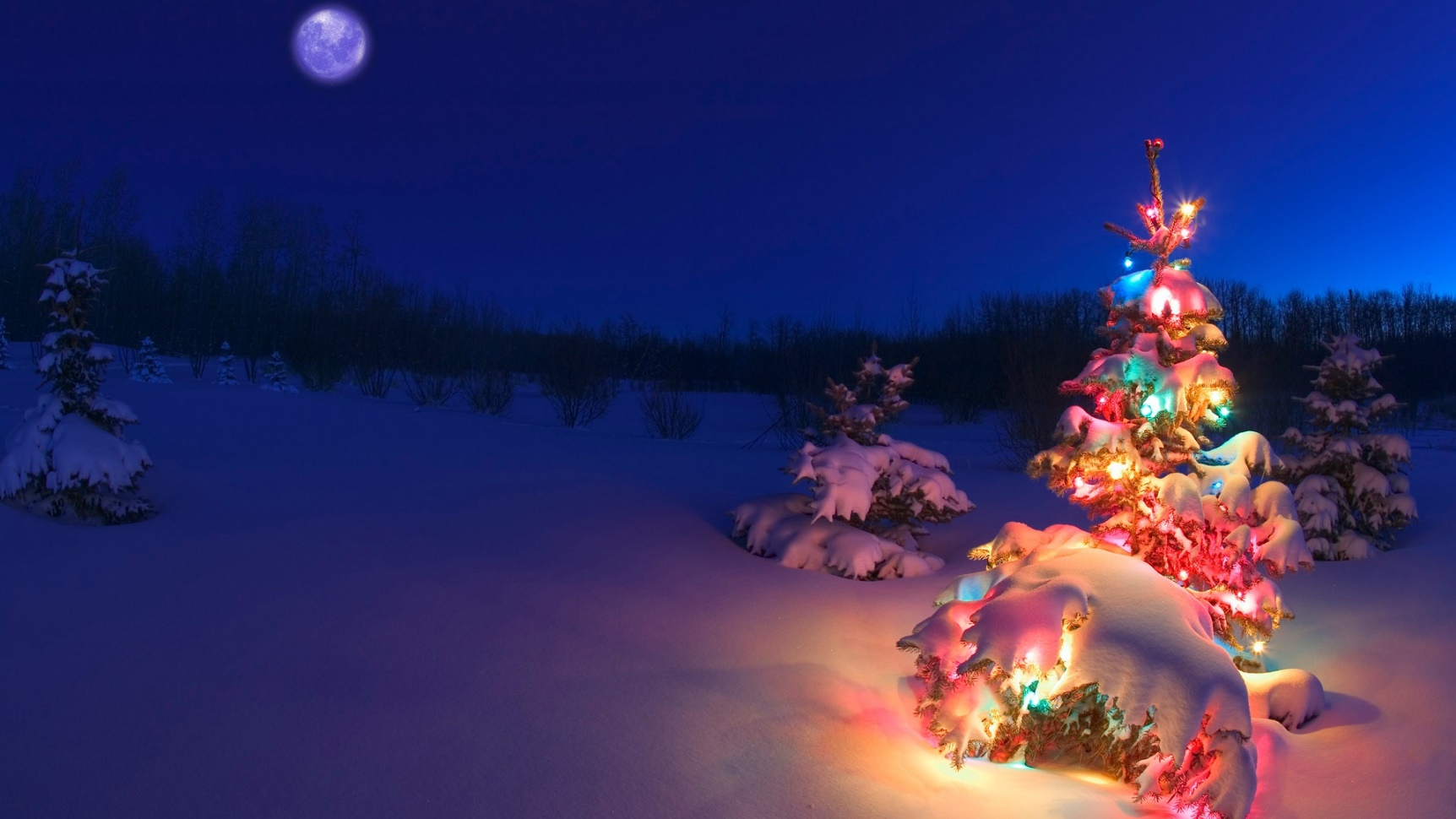 Registratie: 5 euro Datum: Zondag 27 December Tijd: Inloop 09:30  Start-10:00  Eind-18:00Lunch: Soep en pot luckLokatie: ‘Trubbendorffer’, Geschutswerf 12, 1018BX Amsterdam. Ingang naast de voetbalkooi. Contact: Annelies - 06 27370615 - Annelieseringa@gmail.comMeer info over bereikbaarheid lokatie:http://www.trubendorffer.nl/wp-content/uploads/2015/09/Routebeschrijving_Geschutswerf.pdfhttp://www.parkeren-amsterdam.com/parkeergarage-markenhoven 